Use this graph for Part 3 of Lab #4 Diffusion/Osmosis to find water potential of PotatoesPercent Change in Mass of Potato Cores at Different Molarities of Sucrose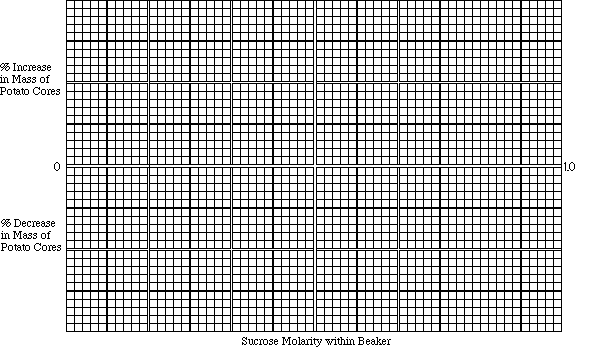 Determine the molar concentration of the potato core.  This would be the sucrose molarity in which the mass of the potato core does not change.  To find this, draw a “line of best fit” through your data points.  The point at which this line crosses the x-axis represents the molar concentration of sucrose with a water potential that is equal to the potato tissue water potential.  At this concentration, there is no net gain or loss of water from the tissue.  Indicate this concentration of sucrose both on the graph above and in the space below.Molar Concentration of Sucrose = _________MUse this graph for Part 3 of Lab #4 Diffusion/Osmosis to find water potential of PotatoesPercent Change in Mass of Potato Cores at Different Molarities of Sucrose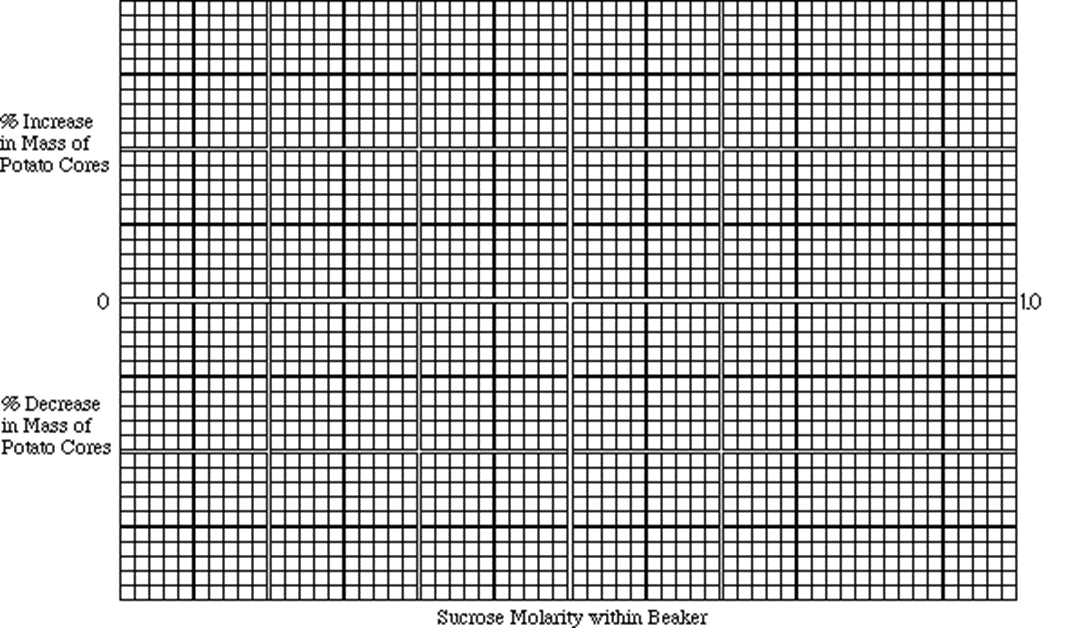 Determine the molar concentration of the potato core.  This would be the sucrose molarity in which the mass of the potato core does not change.  To find this, draw a “line of best fit” through your data points.  The point at which this line crosses the x-axis represents the molar concentration of sucrose with a water potential that is equal to the potato tissue water potential.  At this concentration, there is no net gain or loss of water from the tissue.  Indicate this concentration of sucrose both on the graph above and in the space below.Molar Concentration of Sucrose = _________M